Задание на зачетЗадачаРеализовать приложение – книга контактов.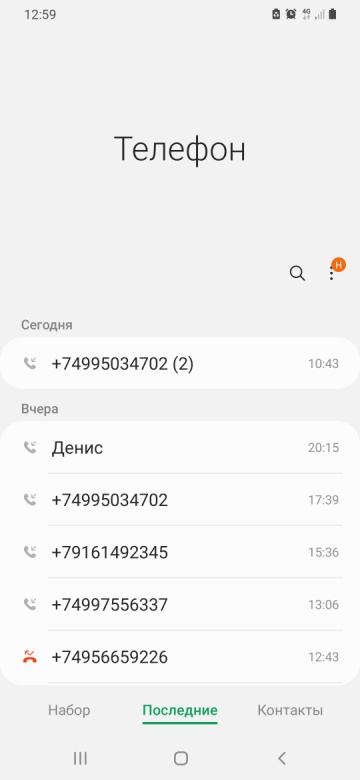 СпецификацияДанные записываются в БД и считываются из БД.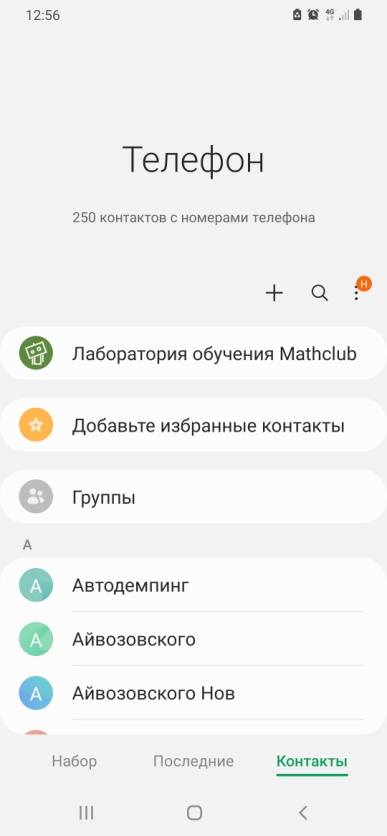 Контекстное меню дает возможность скопировать контакт. Реализовано меню на App Bar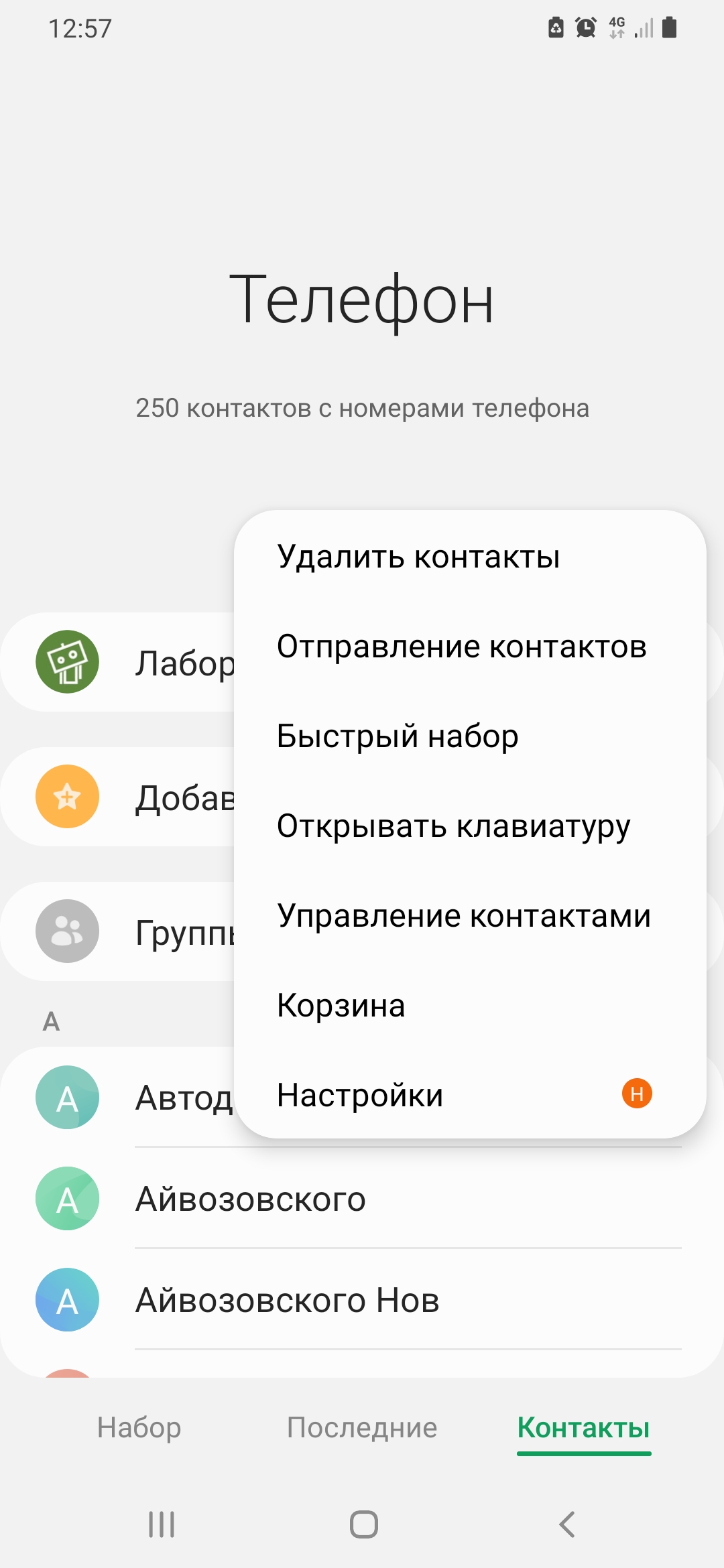 Нижняя панель Button Bar не обязательна, переход может быть через главный экран на другие Activity.Приложение должно иметь иконку на рабочем столе.В приложении позволяет фильтровать данные.Реализовать возможность набора телефонного номера по кнопкам.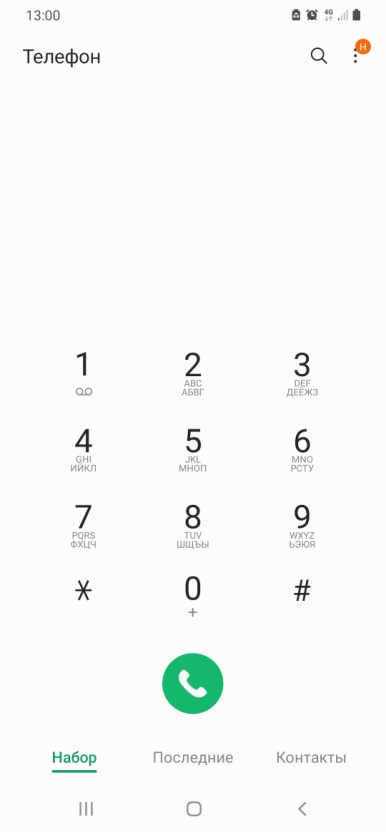 На заметкуНа зачет прийти с работающим приложением и исходным кодом. Работы близнецы не засчитываются.